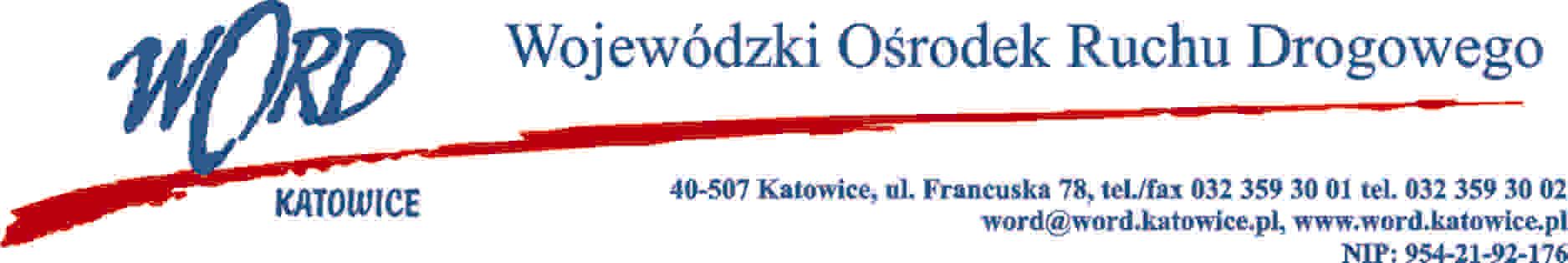 Postępowanie o udzielenie zamówienia publicznego o wartości poniżej 130.000 zł.Katowice 31.10.2021 r.Zapytanie ofertoweWojewódzki Ośrodek Ruchu Drogowego w Katowicach zwraca się do Państwa z prośbą o przesłanie oferty cenowej na dostawę workowanej (25kg), polskiej soli drogowej wraz z transportem do poniższych lokalizacji w  następujących ilościach: Niniejsze postępowanie nie podlega przepisom ustawy z dnia 11 września 2019 r. - Prawo Zamówień Publicznych, prowadzone jest w trybie zapytania ofertowego, zgodnie z postanowieniami Regulaminu udzielania zamówień publicznych o wartości nieprzekraczającej 130 000 zł. Zamawiający dopuszcza składanie ofert częściowych.Termin realizacji zamówienia: do 14 dni od daty zlecenia.Ofertę należy złożyć do dnia 10.11.2022 r. do godz. 10:00 na Formularzu ofertowym stanowiącym załącznik nr 1 do niniejszego zapytania ofertowego na adres e-mail: zamowienia@word.katowice.pl, Łączna cena brutto C(X) - 100 punktów, ustala się, że oferta z najniższą ceną brutto uzyska maksymalną ilość punktów w kryterium Łączna cena brutto C(X) tj 100 pozostałe zostaną przeliczone wg wzoru. gdzie: C(X) – ilość punktów przyznana ofercie „x” za kryterium łączna cena brutto,K - cena brutto najniższa wśród cen zawartych w ofertach – cena oferty najkorzystniejszej,Kx - cena brutto zawarta w ofercie badanej „x”.Sposób obliczania ceny: Ilość x cena jednostkowa netto = wartość netto, Wartość netto + Vat = wartość brutto.Do realizacji zamówienia zostanie wybrany Wykonawca, który spełni warunki zapytania ofertowego i  zaoferuje najniższą cenę za całość zamówienia.Dyrektor WORDKrzysztof Przybylski(pieczęć firmy) Miejscowość, data ....................................FORMULARZ OFERTOWYDane Wykonawcy: Nazwa:....................................................................................................................................................Siedziba:………......................................................................................................................................E-mail……...............................................................Numer telefon   .....................................................Nawiązując do zapytania ofertowego na dostawę polskiej soli drogowej wraz z transportem oferuję wykonanie przedmiotu zamówienia za kwotę:Oświadczam, że zapoznałem się z opisem przedmiotu zamówienia i nie wnoszę do niego zastrzeżeń.Zobowiązuję się do wykonania zamówienia zgodnie z opisem zawartym w zapytaniu ofertowym i  niniejszą ofertą. Oświadczam, iż wszystkie dane zawarte w ofercie są zgodne z prawdą i aktualne w chwili składania oferty.Oświadczam (oświadczamy), że nie podlegamy wykluczeniu z postępowania o udzielenie zamówienia na podstawie art. 7 Ustawy z dnia 13 kwietnia 2022 r. (Dz.U. 2022 poz. 835) o  szczególnych rozwiązaniach w  zakresie przeciwdziałania wspieraniu agresji na Ukrainę oraz służących ochronie bezpieczeństwa narodowego.…....................................................................................../podpis/y, pieczątki osoby/osób upoważnionych do reprezentowania WykonawcyLp.LokalizacjaIlość kgCzęść IOddział Dąbrowa Górnicza Ul. Tysiąclecia 56 41-303 Dąbrowa Górnicza6300 kgCzęść IIOddział Bytom Ul. Strzelców Bytomskich 56 41-902 Bytom5250 kgCzęść IIIOddział Tychy Ul. Jana Pawła II 3 43-100 Tychy2200 kgCzęść IVOddział Rybnik Ul. Ekonomiczna 21 44-207 Rybnik2200 kgLp.LokalizacjaIlośćkgKoszt dostawySuma nettoVATSuma bruttoCzęść IOddział Dąbrowa Górnicza Ul. Tysiąclecia 56 41-303 Dąbrowa Górnicza6300 kgCzęść IIOddział Bytom Ul. Strzelców Bytomskich 56 41-902 Bytom5250 kgCzęśćIIIOddział Tychy Ul. Jana Pawła II 3 43-100 Tychy2200 kgCzęść IVOddział Rybnik Ul. Ekonomiczna 2144-207 Rybnik2200 kg